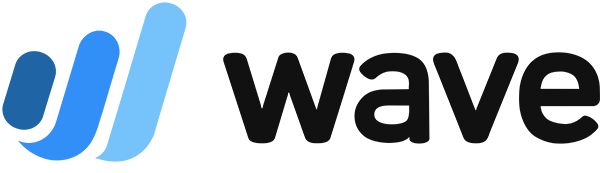 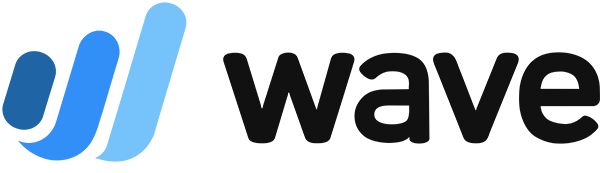 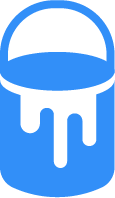 ITEMSDESCRIPTIONQUANTITYPRICETAXAMOUNTITEM 1Description0000$000.0000%$0000.00ITEM 2Description0000$000.0000%$0000.00ITEM 3Description0000$000.0000%$0000.00ITEM 4Description0000$000.0000%$0000.00ITEM 5Description0000$000.0000%$0000.00ITEM 6Description0000$000.0000%$0000.00